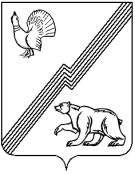 АДМИНИСТРАЦИЯ ГОРОДА ЮГОРСКАХанты-Мансийского автономного округа – Югры ПОСТАНОВЛЕНИЕот  28 мая 2019 года 										          № 1129О внесении изменения в постановление администрации города Югорска от 04.04.2019 № 701 «О порядке предоставления субсидий субъектам малого и среднего предпринимательства»В целях исполнения бюджетных ассигнований, предусмотренных в бюджете города Югорска в рамках Соглашения о предоставлении субсидии местному бюджету из бюджета Ханты-Мансийского автономного округа – Югры от 28.02.2019 № 13/2019 МСП:1. Внести в приложение к постановлению администрации города Югорска от 04.04.2019 № 701 «О порядке предоставления субсидий субъектам малого и среднего предпринимательства» следующее изменение: пункт 25 признать утратившим силу.2. Опубликовать постановление в официальном печатном издании города Югорска                  и разместить на официальном сайте органов местного самоуправления города Югорска.3. Настоящее постановление вступает в силу после его официального опубликования. 4. Контроль за выполнением постановления возложить на директора департамента экономического развития и проектного управления администрации города Югорска                       И.В. Грудцыну.Глава города Югорска                                                                                                 А.В. Бородкин